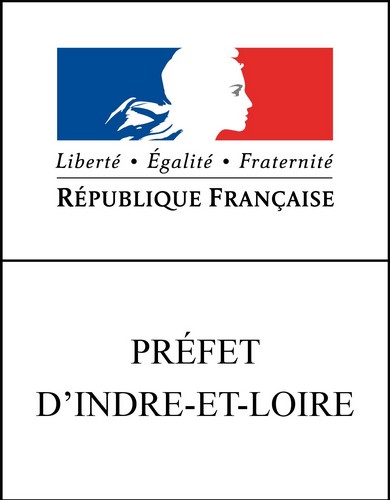 Demande de dérogationDirection d’un accueil périscolairefonctionnant plus de 80 jours dans l’année et accueillant plus de 80 mineursArrêté du 28 février 2017 relatif à l'encadrement des accueils de loisirs périscolaires organisés pour une durée de plus de quatre-vingts jours et pour un effectif supérieur à quatre-vingts mineurs.Par dérogation à l'article 1 c de l'arrêté du 13 février 2007, le préfet peut permettre aux personnes titulaires du brevet d'aptitude aux fonctions de directeur en accueils collectifs de mineurs (BAFD) d'exercer des fonctions de direction des accueils de loisirs périscolaires organisés pour une durée de plus de quatre-vingts jours et pour un effectif supérieur à quatre-vingts mineurs.Projet de professionnalisationEn appui d’une demande de dérogation pour la direction d’un Accueil collectif de mineursObservations (compléter si besoin sur papier libre) *************************************************************************************Instruction de la demandePièces à joindre obligatoirement au dossier :Dossier à retourner à : par courrier ou par mailDDCS 37 - JSVA/ACM - 61 avenue de Grammont - CS 92735 - 37027 TOURS Cedex 1ddcs-acm-bafa@indre-et-loire.gouv.frAprès étude de la demande, un courrier de réponse (ou mail) vous sera adressé. Renseignements concernant la personne souhaitant exercer les fonctions de directionRenseignements concernant la personne souhaitant exercer les fonctions de directionNomPrénomDate de naissanceAdresseTéléphoneE-MailQualification permettant l’octroi de la dérogationQualification permettant l’octroi de la dérogationBAFA obtenu leBAFD obtenu leAutres qualifications ou diplômes équivalentes au BAFA (cf. l’arrêté du 13 février 2007 modifié)Autres qualifications ou diplômes équivalentes au BAFA (cf. l’arrêté du 13 février 2007 modifié)Renseignements concernant l’organisateur du séjour ou de l’accueil de loisirsRenseignements concernant l’organisateur du séjour ou de l’accueil de loisirsCode ORG037ORG_ _ _ _ DénominationAdresseTéléphoneE. MailAccueil de loisirs périscolaire pour lequel la dérogation est demandéeAccueil de loisirs périscolaire pour lequel la dérogation est demandéeAccueil de loisirs périscolaire pour lequel la dérogation est demandéeAccueil de loisirs périscolaire pour lequel la dérogation est demandéeAccueil de loisirs périscolaire pour lequel la dérogation est demandéeAccueil de loisirs périscolaire pour lequel la dérogation est demandéeAccueil de loisirs périscolaire pour lequel la dérogation est demandéeLieu d’implantationPériode de l’accueilduauTotal des enfants accueillisTotal des enfants accueillisdont moins de 6 ansdont moins de 6 ansdont plus de 6 ansdont plus de 6 ansdont plus de 6 ansPériode pour laquelle la dérogation est demandéeduauEmployeur organisateur de l’ACMEmployeur organisateur de l’ACMEmployeur organisateur de l’ACMEmployeur organisateur de l’ACMEmployeur organisateur de l’ACMEmployeur organisateur de l’ACMEmployeur organisateur de l’ACMEmployeur organisateur de l’ACMEmployeur organisateur de l’ACMDénominationDénominationPersonne bénéficiaire de la formation Personne bénéficiaire de la formation Personne bénéficiaire de la formation Personne bénéficiaire de la formation Personne bénéficiaire de la formation Personne bénéficiaire de la formation Personne bénéficiaire de la formation Personne bénéficiaire de la formation Personne bénéficiaire de la formation NomNomPrénomPrénomDate de naissanceDate de naissanceStatut dans la structure Statut dans la structure Statut dans la structure Statut dans la structure Statut dans la structure Statut dans la structure Statut dans la structure Statut dans la structure Statut dans la structure CDDCDDCDDsi oui date de finsi oui date de finsi oui date de finsi oui date de finCDICDICDICD2ICD2ICD2ICD2ICEECEEvacataire FPT  vacataire FPT  si oui date de finsi oui date de finsi oui date de fintitulaire FPTtitulaire FPTCAECAEautreautreautresous convention de stage rémunéré  sous convention de stage rémunéré  Ancienneté dans la structure (mois ou années)Ancienneté dans la structure (mois ou années)Ancienneté dans la structure (mois ou années)Ancienneté dans la structure (mois ou années)Ancienneté dans la structure (mois ou années)Quotités de travailQuotités de travailtemps plein  temps plein  temps plein  temps plein  mi-temps  mi-temps  mi-temps                  autre, préciser                autre, préciser                autre, préciser                autre, préciser                autre, préciserQualification(s) obtenue(s) dans le domaine de l’animationQualification(s) obtenue(s) dans le domaine de l’animationQualification(s) obtenue(s) dans le domaine de l’animationQualification(s) obtenue(s) dans le domaine de l’animationQualification(s) obtenue(s) dans le domaine de l’animationQualification(s) obtenue(s) dans le domaine de l’animationQualification(s) obtenue(s) dans le domaine de l’animationQualification(s) obtenue(s) dans le domaine de l’animationQualification(s) obtenue(s) dans le domaine de l’animationAucuneAucuneAucuneAucuneBAFABAFABAFABAFDBAFDéquivalent BAFA, préciseréquivalent BAFA, préciseréquivalent BAFA, préciseréquivalent BAFA, préciserSi autre diplôme, préciserSi autre diplôme, préciserSi autre diplôme, préciserSi autre diplôme, préciserSi qualification en cours :Si qualification en cours :Si qualification en cours :Si qualification en cours :Si qualification en cours :Si qualification en cours :Si qualification en cours :Si qualification en cours :Si qualification en cours :laquellesa duréeA / Projet de qualification A / Projet de qualification A / Projet de qualification A / Projet de qualification A / Projet de qualification A / Projet de qualification A / Projet de qualification A / Projet de qualification A / Projet de qualification A / Projet de qualification A / Projet de qualification A / Projet de qualification Intitulé du diplôme ou brevetIntitulé du diplôme ou brevetIntitulé du diplôme ou brevetIntitulé du diplôme ou brevetOrganisme(s) de formationOrganisme(s) de formationOrganisme(s) de formationOrganisme(s) de formationPrérequis et conditions d’entrée en formation vérifiés auprès de l’organisme ?Prérequis et conditions d’entrée en formation vérifiés auprès de l’organisme ?Prérequis et conditions d’entrée en formation vérifiés auprès de l’organisme ?Prérequis et conditions d’entrée en formation vérifiés auprès de l’organisme ?Prérequis et conditions d’entrée en formation vérifiés auprès de l’organisme ?Prérequis et conditions d’entrée en formation vérifiés auprès de l’organisme ?Prérequis et conditions d’entrée en formation vérifiés auprès de l’organisme ?Prérequis et conditions d’entrée en formation vérifiés auprès de l’organisme ?Prérequis et conditions d’entrée en formation vérifiés auprès de l’organisme ?ouiouinonDates de la formationDates de la formationduauCandidatureinscription pas encore déposéeinscription pas encore déposéeinscription pas encore déposéeinscription pas encore déposéeen coursen coursentrée en formation acceptéeentrée en formation acceptéeentrée en formation acceptéeentrée en formation acceptéeentrée en formation acceptéeCoûtModalités de financement	(si connues à ce jour)Modalités de financement	(si connues à ce jour)Modalités de financement	(si connues à ce jour)Modalités de financement	(si connues à ce jour)Modalités de financement	(si connues à ce jour)Modalités de financement	(si connues à ce jour)Modalités de financement	(si connues à ce jour)Modalités de financement	(si connues à ce jour)AcquisAcquisEn coursEn coursOPCAOPCAOPCAOPCAOPCAOPCAOPCAOPCAAutres aidesAutres aidesAutres aidesAutres aidesAutres aidesAutres aidesAutres aidesAutres aidesSalariéSalariéSalariéSalariéSalariéSalariéSalariéSalariéReste à charge employeurReste à charge employeurReste à charge employeurReste à charge employeurReste à charge employeurReste à charge employeurReste à charge employeurReste à charge employeurB / Validation des acquis de l’expérience (VAE) B / Validation des acquis de l’expérience (VAE) B / Validation des acquis de l’expérience (VAE) B / Validation des acquis de l’expérience (VAE) Intitulé du diplômeChronologie d’instruction envisagée□ Phase 1 recevabilité * : date envisagée :□ Phase 1 recevabilité * : date envisagée :□ Phase 1 recevabilité * : date envisagée :Chronologie d’instruction envisagée□ Phase 2 VAE : date de présentation en jury :□ Phase 2 VAE : date de présentation en jury :□ Phase 2 VAE : date de présentation en jury :* Si phase 1 déjà réalisée, joindre justificatif* Si phase 1 déjà réalisée, joindre justificatif* Si phase 1 déjà réalisée, joindre justificatif* Si phase 1 déjà réalisée, joindre justificatifSollicitation d’accompagnement : Sollicitation d’accompagnement : □ oui par qui ?□ non□ nonC / Préparation d’un concours Les titulaires de la fonction publique, en position d’activité, sur certains cadres d’emploi*, ont le droit de diriger « dans le cadre de leurs missions » tout type d’ACM. Passer un concours peut donc constituer un projet de qualification. Attention cependant : la collectivité territoriale doit disposer du poste budgétaire concerné. Par ailleurs, la réussite étant toujours aléatoire, il est conseillé à l’organisateur de prévoir une entrée en formation. *Liste des emplois de la fonction publique permettant de diriger un ACM : voir arrêté du 20 mars 2007 modifiéIntitulé du concoursDates des épreuvesdu auInscriptionInscriptionen cours  en cours  réaliséeréaliséeréaliséepas encore déposée  Est-ce la première tentative ?Est-ce la première tentative ?Est-ce la première tentative ?ouiouiouinonnonModalités de préparationModalités de préparationModalités de préparationModalités de préparationModalités de préparationModalités de préparationModalités de préparationModalités de préparationstage de préparation à l’écrit  stage de préparation à l’écrit  stage de préparation à l’écrit  stage de préparation à l’oralstage de préparation à l’oralstage de préparation à l’oralépreuves « blanches » avec l’employeurépreuves « blanches » avec l’employeurséminaires et formationsséminaires et formationsséminaires et formationsDatesignature de l’employeursignature du salariéCurriculum vitae de la personne souhaitant bénéficier de la dérogationCopie d’une pièce d’identité Copie du BAFD avec son renouvellementCourrier de l’organisateur justifiant la demande, indiquant notamment les démarches de recrutement entreprises (rappel : la dérogation ne peut être motivée que par une difficulté manifeste de recrutement d’un personnel disposant de la qualification requise)Tout document attestant de l’inscription à la formationIl est rappelé que la dérogation est accordée pour une durée qui ne peut excéder 3 ans (article 2 de l’arrêté du 28 février 2017).A l'issue de cette période maximum de 3 ans,la dérogation peut être prorogée pendant 2 ans si la personne prépare l'un des diplômes, titres ou certificats de qualification figurant à l'article 1er de l'arrêté du 9 février 2007 modifié.Si cette condition n’est pas respectée, la dérogation ne sera pas renouvelée.Vous veillerez donc à anticiper la fin de la période dérogatoire.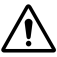 Si les conditions de mise en œuvre du projet de professionnalisation ne sont pas respectées, la dérogation pourra être dénoncée (défaut d’assiduité, report injustifié d’échéance…).